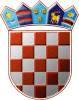 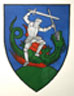         REPUBLIKA HRVATSKA       MEĐIMURSKA ŽUPANIJAOPĆINA SVETI JURAJ NA BREGU  POVJERENSTVO ZA PROVEDBU NATJEČAJAKLASA:940-08/22-01/02URBROJ: 2109/16-22-59Pleškovec, 20. prosinca 2022.Temeljem članka 391. stavka 1. Zakona o vlasništvu i drugim stvarnim pravima („Narodne novine“, broj 91/96., 68/98., 137/99., 22/00., 73/00., 129/00., 114/01., 79/06., 141/06., 146/08., 38/09., 153/09., 143/12. i 152/14.), temeljem Odluke o ponovnom raspisivanju Javnog poziva za prodaju rabljenog traktora Ferguson IMT 533, KLASA:940-08/22-01/02; URBROJ:2109/16-01-22-33 od 23. studenoga 2022. godine i Javnog poziva za podnošenje ponuda za kupnju rabljenog traktora,  KLASA:940-08/22-01/02; URBROJ:2109/16-01-22-34 od 29. studenoga 2022. godine, te se sukladno tome sastavlja sljedećiZAPISNIK NARUČITELJ: OPĆINA SVETI JURAJ NA BREGU, Pleškovec 29, 40311 Lopatinec, OIB:23610091824PREDMET PRODAJE: PRODAJA RABLJENOG TRAKTORA FERGUSON IMT 533POČETNA KUPOPRODAJNA CIJENA: 3.500,00 kunaDATUM RASPISIVANJA JAVNOG POZIVA: 29. studenoga 2022.ROK ZA DOSTAVU PONUDA: 14. prosinca 2022. godine do 15:30 satiPOPIS PONUDITELJA PREMA REDOSLIJEDU ZAPRIMANJA PONUDA:Pisana ponuda sadržava: Naziv pravne osobe, OIB ponuđača, iznos ponuđene kupoprodajne cijene i izvadak iz sudskog registra.ANALITIČKI PRIKAZ VALJANOSTI PONUDA PONUDITELJA PREMA OBLIKU, SADRŽAJU, CJELOVITOSTI I OSTALIM BITNIM UVJETIMA I DOKUMENTIMA IZ JAVNOG NATJEČAJAPonude pristigle van roka za dostavu ponuda:RANKO KLAJN, DRAGOSLAVEC 37, 40311 LOPATINEC,AUTOPRIJEVOZNIK STJEPAN BAJKOVEC, TOTOVEC, VL. BAKARIĆA 73, 40000 ČAKOVEC I BRUNO VUGLOVEČKI, KRKANEC, KNEZA BRANIMIRA 28, 42205 VIDOVEC.RANGIRANJE VALJANIH PONUDA PREMA KRITERIJU ZA ODABIR PONUDE: Kriterij odabira:  NAJPOVOLJNIJA PONUDA (najviši ponuđeni iznos)PRIJEDLOG DONOŠENJA ODLUKE O ODABIRU:Na osnovi rezultata pregleda zaprimljenih ponuda i nakon primjene kriterija odabira najpovoljnije ponude, predlaže se načelniku Općine Sveti Juraj na Bregu da ponudu ponuditelja od IVICA BORKO, ANTUNA MIHANOVIĆA 12, PRIBISLAVEC, 40000 ČAKOVEC odabere kao najpovoljniju jer je ocjenjena kao valjana ponuda.Cijena ponude s iznosom od 8.100,00 kn od Ivica Borko, Antuna Mihanovića 12, Pribislavec, 40000 Čakovec, OIB:78031627259 odabrana je kao najpovoljnija. Najpovoljnijom ponuditeljem smatra se ponuditelj koji je ponudio najvišu cijenu iznad početne pod uvjetom da ispunjava i sve druge uvjete natječaja.12. DATUM OTVARANJA, PREGLEDA I OCJENE PONUDA TE POTPIS OSOBA KOJE SU IZVRŠILE OTVARANJE, PREGLED I OCJENU PONUDA:Postupak otvaranja, pregleda i ocjene ponuda započeo je dana 20. prosinca 2022. godine u 15:30 sati a završio u 17:45 sati.                                                                                                                              POVJERENSTVO ZA PROVEDBU NATJEČAJARed. br.IME I PREZIME i ADRESA PONUDITELJACijena ponude01.KARLO PERKOVIĆ, B.J.JELAČIĆA 40, MARTIN, 31500 NAŠICE6.266,00kn02.STJEPAN HUZJAK, DONJA POLJANA, MARTINA PUŠTEKA 32, 42223 VARAŽDINSKE TOPLICE4.100,00 kn03.EMANUEL BABIĆ, FRKANOVEC 90, 40311 LOPATINEC3.550,00 kn04.ANDREA BANDIĆ, TURNOVAC 16, KAMEN, 21000 SPLIT3.773,00 kn05.JOSIP BANDIĆ, VUČIPOLJE 61, 21233 HRVACE4.666,00 kn06.FILIP HORVAT, DRŽIMUREC 22, 40321 MALA SUBOTICA4.500,00 kn07.IVAN BUKOVEC, BEDENICA 143, 10381 BEDENICA4.060,00 kn08.MIROSLAV JAKOPIĆ, GRABROVNIK 126, 40312 ŠTRIGOVA3.800,00 kn09.IVICA GORIČANEC, ČAKOVEČKA 47, VRHOVLJAN, 40313 SVETI MARTIN NA MURI5.001,00 kn10.IVAN DOVEČER, DR. LJ. GAJA 8, 40306 MACINEC5.000,00 kn11.JOSIP NOVAK, KALNIČKA 21, IVANOVEC, 40000 ČAKOVEC3.700,00 kn12.ZLATKO VIDOVIĆ, DRAVSKA 30, STRAHONINEC, 40000 ČAKOVEC5.000,00 kn13.BRANKO KOVAČ, DRAGOSLAVEC SELO 37, 40306 MACINEC4.000,00 kn14.ZDENKO KALENIK, IVE MARINKOVIĆA 32, LOZAN, 33404 ŠPIŠIĆ BUKOVICA4.110,00 kn15.ENVY CUT'S d.o.o., PRVA GUPČEVA 30, 10360 SESVETE4.220,00 kn16.ĐURA LEVAK-17.KARLA BELJAN, ŽELEZNA GORA 166, 40312 ŠTRIGOVA4.200,00 kn18.SLAVKO MEGLIĆ, PLEŠKOVEC 19, 40311 LOPATINEC4.011,00 kn19.FRANJO PINTARIĆ, V. NAZORA 2, LOPATINEC, 40311 LOPATINEC3.850,00 kn20.IVICA BORKO, ANTUNA MIHANOVIĆA 12, PRIBISLAVEC, 40000 ČAKOVEC8.100,00 kn21. VJERAN STRIČAK, ULICA E. I G. LEGENSTEINA 11, 40000 ČAKOVEC4.123,00 kn22.RANKO KLAJN, DRAGOSLAVEC 37, 40311 LOPATINEC5.000,00 kn23.AUTOPRIJEVOZNIK STJEPAN BAJKOVEC, TOTOVEC, VL. BAKARIĆA 73, 40000 ČAKOVEC6.100,00 kn24.BRUNO VUGLOVEČKI, KNEZA BRANIMIRA 28, KRKANEC, 42205 VIDOVEC3.800,00 kn NAZIV I SJEDIŠTE PONUDITELJA/ČLANOVA ZAJEDNICE PONUDITELJAKARLO PERKOVIĆ B. J. JELAČIĆA 40MARTIN31500 NAŠICESADRŽAJ PONUDEIme i prezime, OIB i adresa ponuditelja (ako je fizička osoba) odnosno tvrtku, OIB i sjedište ponuditelja (ako je pravna osoba)DAIznos ponuđene kupoprodajne cijene DAPreslika osobne iskaznice odnosno preslika rješenja/isprave o upisu u sudski ili obrtni registar (za strane pravne osobe može i druga odgovarajuća isprava koja dokazuje status pravne osobe)DAOCJENA PONUDEPONUDA VALJANA:  DA/NEDA NAZIV I SJEDIŠTE PONUDITELJA/ČLANOVA ZAJEDNICE PONUDITELJASTJEPAN HUZJAKDONJA POLJANAMARTINA PUŠTEKA 3242223 VARAŽDINSKE TOPLICESADRŽAJ PONUDEIme i prezime, OIB i adresa ponuditelja (ako je fizička osoba) odnosno tvrtku, OIB i sjedište ponuditelja (ako je pravna osoba)DAIznos ponuđene kupoprodajne cijene DAPreslika osobne iskaznice odnosno preslika rješenja/isprave o upisu u sudski ili obrtni registar (za strane pravne osobe može i druga odgovarajuća isprava koja dokazuje status pravne osobe)DAOCJENA PONUDEPONUDA VALJANA:  DA/NEDA NAZIV I SJEDIŠTE PONUDITELJA/ČLANOVA ZAJEDNICE PONUDITELJAEMANUEL BABIĆFRKANOVEC 9040311 LOPATINECSADRŽAJ PONUDEIme i prezime, OIB i adresa ponuditelja (ako je fizička osoba) odnosno tvrtku, OIB i sjedište ponuditelja (ako je pravna osoba)DAIznos ponuđene kupoprodajne cijene DAPreslika osobne iskaznice odnosno preslika rješenja/isprave o upisu u sudski ili obrtni registar (za strane pravne osobe može i druga odgovarajuća isprava koja dokazuje status pravne osobe)DAOCJENA PONUDEPONUDA VALJANA:  DA/NEDA NAZIV I SJEDIŠTE PONUDITELJA/ČLANOVA ZAJEDNICE PONUDITELJAANDREA BANDIĆTURNOVAC 16KAMEN 21000 SPLITSADRŽAJ PONUDEIme i prezime, OIB i adresa ponuditelja (ako je fizička osoba) odnosno tvrtku, OIB i sjedište ponuditelja (ako je pravna osoba)DAIznos ponuđene kupoprodajne cijene DAPreslika osobne iskaznice odnosno preslika rješenja/isprave o upisu u sudski ili obrtni registar (za strane pravne osobe može i druga odgovarajuća isprava koja dokazuje status pravne osobe)DAOCJENA PONUDEPONUDA VALJANA:  DA/NEDA NAZIV I SJEDIŠTE PONUDITELJA/ČLANOVA ZAJEDNICE PONUDITELJAJOSIP BANDIĆ VUČIPOLJE 61 21233 HRVACESADRŽAJ PONUDEIme i prezime, OIB i adresa ponuditelja (ako je fizička osoba) odnosno tvrtku, OIB i sjedište ponuditelja (ako je pravna osoba)DAIznos ponuđene kupoprodajne cijene DAPreslika osobne iskaznice odnosno preslika rješenja/isprave o upisu u sudski ili obrtni registar (za strane pravne osobe može i druga odgovarajuća isprava koja dokazuje status pravne osobe)DAOCJENA PONUDEPONUDA VALJANA:  DA/NEDA NAZIV I SJEDIŠTE PONUDITELJA/ČLANOVA ZAJEDNICE PONUDITELJAFILIP HORVAT DRŽIMUREC 22 40321 MALA SUBOTICASADRŽAJ PONUDEIme i prezime, OIB i adresa ponuditelja (ako je fizička osoba) odnosno tvrtku, OIB i sjedište ponuditelja (ako je pravna osoba)DAIznos ponuđene kupoprodajne cijene DAPreslika osobne iskaznice odnosno preslika rješenja/isprave o upisu u sudski ili obrtni registar (za strane pravne osobe može i druga odgovarajuća isprava koja dokazuje status pravne osobe)DAOCJENA PONUDEPONUDA VALJANA:  DA/NEDA NAZIV I SJEDIŠTE PONUDITELJA/ČLANOVA ZAJEDNICE PONUDITELJAIVAN BUKOVECBEDENICA 143 10381 BEDENICASADRŽAJ PONUDEIme i prezime, OIB i adresa ponuditelja (ako je fizička osoba) odnosno tvrtku, OIB i sjedište ponuditelja (ako je pravna osoba)DAIznos ponuđene kupoprodajne cijene DAPreslika osobne iskaznice odnosno preslika rješenja/isprave o upisu u sudski ili obrtni registar (za strane pravne osobe može i druga odgovarajuća isprava koja dokazuje status pravne osobe)DAOCJENA PONUDEPONUDA VALJANA:  DA/NEDA NAZIV I SJEDIŠTE PONUDITELJA/ČLANOVA ZAJEDNICE PONUDITELJAMIROSLAV JAKOPIĆGRABROVNIK 12640312 ŠTRIGOVASADRŽAJ PONUDEIme i prezime, OIB i adresa ponuditelja (ako je fizička osoba) odnosno tvrtku, OIB i sjedište ponuditelja (ako je pravna osoba)DAIznos ponuđene kupoprodajne cijene DAPreslika osobne iskaznice odnosno preslika rješenja/isprave o upisu u sudski ili obrtni registar (za strane pravne osobe može i druga odgovarajuća isprava koja dokazuje status pravne osobe)DAOCJENA PONUDEPONUDA VALJANA:  DA/NEDA NAZIV I SJEDIŠTE PONUDITELJA/ČLANOVA ZAJEDNICE PONUDITELJAIVICA GORIČANECČAKOVEČKA 47VRHOVLJAN40313 SVETI MARTIN NA MURISADRŽAJ PONUDEIme i prezime, OIB i adresa ponuditelja (ako je fizička osoba) odnosno tvrtku, OIB i sjedište ponuditelja (ako je pravna osoba)DAIznos ponuđene kupoprodajne cijene DAPreslika osobne iskaznice odnosno preslika rješenja/isprave o upisu u sudski ili obrtni registar (za strane pravne osobe može i druga odgovarajuća isprava koja dokazuje status pravne osobe)DAOCJENA PONUDEPONUDA VALJANA:  DA/NEDA NAZIV I SJEDIŠTE PONUDITELJA/ČLANOVA ZAJEDNICE PONUDITELJAIVAN DOVEČERDR. LJ. GAJA 840306 MACINECSADRŽAJ PONUDEIme i prezime, OIB i adresa ponuditelja (ako je fizička osoba) odnosno tvrtku, OIB i sjedište ponuditelja (ako je pravna osoba)NENedostaje OIBIznos ponuđene kupoprodajne cijene DAPreslika osobne iskaznice odnosno preslika rješenja/isprave o upisu u sudski ili obrtni registar (za strane pravne osobe može i druga odgovarajuća isprava koja dokazuje status pravne osobe)NEOCJENA PONUDEPONUDA VALJANA:  DA/NENE NAZIV I SJEDIŠTE PONUDITELJA/ČLANOVA ZAJEDNICE PONUDITELJAJOSIP NOVAKKALNIČKA 21 IVANOVEC40000 ČAKOVECSADRŽAJ PONUDEIme i prezime, OIB i adresa ponuditelja (ako je fizička osoba) odnosno tvrtku, OIB i sjedište ponuditelja (ako je pravna osoba)NENedostaje OIBIznos ponuđene kupoprodajne cijene DAPreslika osobne iskaznice odnosno preslika rješenja/isprave o upisu u sudski ili obrtni registar (za strane pravne osobe može i druga odgovarajuća isprava koja dokazuje status pravne osobe)NEOCJENA PONUDEPONUDA VALJANA:  DA/NENE NAZIV I SJEDIŠTE PONUDITELJA/ČLANOVA ZAJEDNICE PONUDITELJAZLATKO VIDOVIĆDRAVSKA 30STRAHONINEC40000 ČAKOVECSADRŽAJ PONUDEIme i prezime, OIB i adresa ponuditelja (ako je fizička osoba) odnosno tvrtku, OIB i sjedište ponuditelja (ako je pravna osoba)DAIznos ponuđene kupoprodajne cijene DAPreslika osobne iskaznice odnosno preslika rješenja/isprave o upisu u sudski ili obrtni registar (za strane pravne osobe može i druga odgovarajuća isprava koja dokazuje status pravne osobe)DAOCJENA PONUDEPONUDA VALJANA:  DA/NEDA NAZIV I SJEDIŠTE PONUDITELJA/ČLANOVA ZAJEDNICE PONUDITELJABRANKO KOVAČ DRAGOSLAVEC SELO 37 40306 MACINECSADRŽAJ PONUDEIme i prezime, OIB i adresa ponuditelja (ako je fizička osoba) odnosno tvrtku, OIB i sjedište ponuditelja (ako je pravna osoba)DAIznos ponuđene kupoprodajne cijene DAPreslika osobne iskaznice odnosno preslika rješenja/isprave o upisu u sudski ili obrtni registar (za strane pravne osobe može i druga odgovarajuća isprava koja dokazuje status pravne osobe)DAOCJENA PONUDEPONUDA VALJANA:  DA/NEDA NAZIV I SJEDIŠTE PONUDITELJA/ČLANOVA ZAJEDNICE PONUDITELJAZDENKO KALENIKIVE MARINKOVIĆA 32 LOZAN33404 ŠPIŠIĆ BUKOVICASADRŽAJ PONUDEIme i prezime, OIB i adresa ponuditelja (ako je fizička osoba) odnosno tvrtku, OIB i sjedište ponuditelja (ako je pravna osoba)DAIznos ponuđene kupoprodajne cijene DAPreslika osobne iskaznice odnosno preslika rješenja/isprave o upisu u sudski ili obrtni registar (za strane pravne osobe može i druga odgovarajuća isprava koja dokazuje status pravne osobe)DAOCJENA PONUDEPONUDA VALJANA:  DA/NEDA NAZIV I SJEDIŠTE PONUDITELJA/ČLANOVA ZAJEDNICE PONUDITELJAENVY CUT'S d.o.o.PRVA GUPČEVA 30 10360 SESVETESADRŽAJ PONUDEIme i prezime, OIB i adresa ponuditelja (ako je fizička osoba) odnosno tvrtku, OIB i sjedište ponuditelja (ako je pravna osoba)DAIznos ponuđene kupoprodajne cijene DAPreslika osobne iskaznice odnosno preslika rješenja/isprave o upisu u sudski ili obrtni registar (za strane pravne osobe može i druga odgovarajuća isprava koja dokazuje status pravne osobe)DAOCJENA PONUDEPONUDA VALJANA:  DA/NEDA NAZIV I SJEDIŠTE PONUDITELJA/ČLANOVA ZAJEDNICE PONUDITELJAĐURA LEVAKSADRŽAJ PONUDEIme i prezime, OIB i adresa ponuditelja (ako je fizička osoba) odnosno tvrtku, OIB i sjedište ponuditelja (ako je pravna osoba)NEIznos ponuđene kupoprodajne cijene NEPreslika osobne iskaznice odnosno preslika rješenja/isprave o upisu u sudski ili obrtni registar (za strane pravne osobe može i druga odgovarajuća isprava koja dokazuje status pravne osobe)NEOCJENA PONUDEPONUDA VALJANA:  DA/NENE NAZIV I SJEDIŠTE PONUDITELJA/ČLANOVA ZAJEDNICE PONUDITELJAKARLA BELJANŽELEZNA GORA 166 40312 ŠTRIGOVASADRŽAJ PONUDEIme i prezime, OIB i adresa ponuditelja (ako je fizička osoba) odnosno tvrtku, OIB i sjedište ponuditelja (ako je pravna osoba)DAIznos ponuđene kupoprodajne cijene DAPreslika osobne iskaznice odnosno preslika rješenja/isprave o upisu u sudski ili obrtni registar (za strane pravne osobe može i druga odgovarajuća isprava koja dokazuje status pravne osobe)DAOCJENA PONUDEPONUDA VALJANA:  DA/NEDA NAZIV I SJEDIŠTE PONUDITELJA/ČLANOVA ZAJEDNICE PONUDITELJASLAVKO MEGLIĆ PLEŠKOVEC 1940311 LOPATINECSADRŽAJ PONUDEIme i prezime, OIB i adresa ponuditelja (ako je fizička osoba) odnosno tvrtku, OIB i sjedište ponuditelja (ako je pravna osoba)DAIznos ponuđene kupoprodajne cijene DAPreslika osobne iskaznice odnosno preslika rješenja/isprave o upisu u sudski ili obrtni registar (za strane pravne osobe može i druga odgovarajuća isprava koja dokazuje status pravne osobe)DAOCJENA PONUDEPONUDA VALJANA:  DA/NEDA NAZIV I SJEDIŠTE PONUDITELJA/ČLANOVA ZAJEDNICE PONUDITELJAFRANJO PINTARIĆV. NAZORA 2LOPATINEC40311 LOPATINECSADRŽAJ PONUDEIme i prezime, OIB i adresa ponuditelja (ako je fizička osoba) odnosno tvrtku, OIB i sjedište ponuditelja (ako je pravna osoba)DAIznos ponuđene kupoprodajne cijene DAPreslika osobne iskaznice odnosno preslika rješenja/isprave o upisu u sudski ili obrtni registar (za strane pravne osobe može i druga odgovarajuća isprava koja dokazuje status pravne osobe)DAOCJENA PONUDEPONUDA VALJANA:  DA/NEDA NAZIV I SJEDIŠTE PONUDITELJA/ČLANOVA ZAJEDNICE PONUDITELJAIVICA BORKOANTUNA MIHANOVIĆA 12 PRIBISLAVEC40000 ČAKOVECSADRŽAJ PONUDEIme i prezime, OIB i adresa ponuditelja (ako je fizička osoba) odnosno tvrtku, OIB i sjedište ponuditelja (ako je pravna osoba)DAIznos ponuđene kupoprodajne cijene DAPreslika osobne iskaznice odnosno preslika rješenja/isprave o upisu u sudski ili obrtni registar (za strane pravne osobe može i druga odgovarajuća isprava koja dokazuje status pravne osobe)DAOCJENA PONUDEPONUDA VALJANA:  DA/NEDA NAZIV I SJEDIŠTE PONUDITELJA/ČLANOVA ZAJEDNICE PONUDITELJASTRIČAK VJERANULICA E. I G. LEGENSTEINA 11 40000 ČAKOVECSADRŽAJ PONUDEIme i prezime, OIB i adresa ponuditelja (ako je fizička osoba) odnosno tvrtku, OIB i sjedište ponuditelja (ako je pravna osoba)DAIznos ponuđene kupoprodajne cijene DAPreslika osobne iskaznice odnosno preslika rješenja/isprave o upisu u sudski ili obrtni registar (za strane pravne osobe može i druga odgovarajuća isprava koja dokazuje status pravne osobe)DAOCJENA PONUDEPONUDA VALJANA:  DA/NEDARedoslijed rangiranjaNAZIV I SJEDIŠTE PONUDITELJACijena ponude01.IVICA BORKO, ANTUNA MIHANOVIĆA 12, PRIBISLAVEC, 40000 ČAKOVEC8.100,00 kn02.KARLO PERKOVIĆ, B.J.JELAČIĆA 40, MARTIN, 31500 NAŠICE6.266,00 kn03.IVICA GORIČANEC, ČAKOVEČKA 47, VRHOVLJAN, 40313 SVETI MARTIN NA MURI5.001,00 kn04.ZLATKO VIDOVIĆ, DRAVSKA 30, STRAHONINEC, 40000 ČAKOVEC5.000,00 kn05.JOSIP BANDIĆ, VUČIPOLJE 61, 21233 HRVACE4.666,00 kn06.FILIP HORVAT, DRŽIMUREC 22, 40321 MALA SUBOTICA4.500,00 kn07.ENVY CUT'S d.o.o., PRVA GUPČEVA 30, 10360 SESVETE4.220,00 kn08.KARLA BELJAN, ŽELEZNA GORA 166, 40312 ŠTRIGOVA4.200,00 kn09.VJERAN STRIČAK, ULICA E. I G. LEGENSTEINA 11, 40000 ČAKOVEC4.123,00 kn10.ZDENKO KALENIK, IVE MARINKOVIĆA 32, LOZAN, 33404 ŠPIŠIĆ BUKOVICA4.110,00 kn11.STJEPAN HUZJAK, DONJA POLJANA, MARTINA PUŠTEKA 32, 42223 VARAŽDINSKE TOPLICE4.100,00 kn12.IVAN BUKOVEC, BEDENICA 143, 10381 BEDENICA4.060,00 kn13.SLAVKO MEGLIĆ, PLEŠKOVEC 19, 40311 LOPATINEC4.011,00 kn14.BRANKO KOVAČ, DRAGOSLAVEC SELO 37, 40306 MACINEC4.000,00 kn15.FRANJO PINTARIĆ, V. NAZORA 2, LOPATINEC, 40311 LOPATINEC3.850,00 kn16.MIROSLAV JAKOPIĆ, GRABROVNIK 126, 40312 ŠTRIGOVA3.800,00 kn17.ANDREA BANDIĆ, TURNOVAC 16, KAMEN, 21000 SPLIT3.773,00 kn18.EMANUEL BABIĆ, FRKANOVEC 90, 40311 LOPATINEC3.550,00 kn